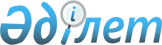 О внесении изменений в решение областного маслихата от 7 декабря 2012 года № 7/77 "Об областном бюджете на 2013-2015 годы"Решение Мангистауского областного маслихата от 27 февраля 2013 года N 9/116. Зарегистрировано Департаментом юстиции Мангистауской области 13 марта 2013 года за N 2224      Примечание РЦПИ.

      В тексте сохранена авторская орфография и пунктуация.



      В соответствии с Бюджетным кодексом Республики Казахстан от 4 декабря 2008 года и законом Республики Казахстан от 23 января 2001 года «О местном государственном управлении и самоуправлении в Республике Казахстан» областной маслихат РЕШИЛ:



      1. Внести в решение областного маслихата от 7 декабря 2012 года  № 7/77 «Об областном бюджете на 2013-2015 годы» (зарегистрировано в Реестре государственной регистрации нормативных правовых актов за № 2184, опубликовано в газете «Огни Мангистау» от 29 декабря 2012 года № 213 - 215) следующие изменения:



      Утвердить областной бюджет на 2013 - 2015 годы согласно приложению соответственно, в том числе на 2013 год в следующих объемах:



      1) доходы - 98 119 074 тысячи тенге, в том числе по:



      налоговым поступлениям – 48 544 409 тысяч тенге;



      неналоговым поступлениям – 1 796 583 тысячи тенге;



      поступлениям от продажи основного капитала – 12 977 тысяч тенге;



      поступлениям трансфертов – 47 765 105 тысяч тенге;



      2) затраты - 94 757 137 тысяч тенге;



      3) чистое бюджетное кредитование – 6 631 987 тысяч тенге, в том числе: 



      бюджетные кредиты – 6 892 765 тысяч тенге;



      погашение бюджетных кредитов – 260 778 тысяч тенге;



      4) сальдо по операциям с финансовыми активами – 790 150 тысяч тенге, в том числе: 



      приобретение финансовых активов – 790 150 тысяч тенге;



      поступления от продажи финансовых активов государства – 0 тенге;



      5) дефицит (профицит) бюджета – 4 060 200 тысяч тенге;



      6) финансирование дефицита (использование профицита) бюджета – 4 060 200 тысяч тенге.



      в пункте 2:



      в подпункте 1):



      «Бейнеускому району» цифры «100» заменить цифрами «92,7»;



      «Мангистаускому району» цифры «12,4» заменить цифрой «0»;



      «Тупкараганскому району» цифры «35,8» заменить цифрами «18,6»;



      «Мунайлинскому району» цифры «100» заменить цифрами «87,9»;



      «городу Актау» цифры «13,8» заменить цифрами «12»;



      «городу Жанаозен» цифры «40,2» заменить цифрами «37,8».



      в подпункте 2):



      «Мангистаускому району» цифры «100» заменить цифрой «0».



      в подпункте 3):



      «Мангистаускому району» цифры «100» заменить цифрой «51,4».



      в подпункте 5):



      «Бейнеускому району» цифры «100» заменить цифрами «92,4»;



      «Мангистаускому району» цифры «12,4» заменить цифрой «0»;



      «Тупкараганскому району» цифры «36,6» заменить цифрами «17,6»;



      «Мунайлинскому району» цифры «100» заменить цифрами «81,9»;



      «городу Актау» цифры «14,6» заменить цифрами «13»;



      «городу Жанаозен» цифры «39» заменить цифрами «35,9».



      в пункте 4:



      цифры «5 199 918» заменить цифрами «5 236 274»;



      «Каракиянского района» цифры «2 315 429» заменить цифрами «2 351 785».



      в пункте 7:



      добавить абзац следующего содержания:



      на капитальный ремонт объекта жилищно - коммунального хозяйства.



      2. Настоящее решение вводится в действие с 1 января 2013 года.

       Председатель сессии                  Секретарь областного

                                           маслихата

              Ж. Дарменов                            Б. Жусупов

 

 «СОГЛАСОВАНО»

Начальник государственного

учреждения «Управление экономики

и бюджетного планирования

Мангистауской области»

Ш. Ильмуханбетова

«27» февраля 2013 г.

П Р И Л О Ж Е Н И Е 1

к решению областного маслихата

от 27 февраля 2013 года № 9/116 

Областной бюджет на 2013 год
					© 2012. РГП на ПХВ «Институт законодательства и правовой информации Республики Казахстан» Министерства юстиции Республики Казахстан
				Кат.
Кл
Пдк
Спк
Наименование
Сумма, тыс. тенге
1
2
3
1. ДОХОДЫ98 119 0741HАЛОГОВЫЕ ПОСТУПЛЕHИЯ48 544 40901Подоходный налог 23 660 1872Индивидуальный подоходный налог23 660 18703Социальный налог20 218 2561Социальный налог20 218 25605Внутренние налоги на товары, работы и услуги4 665 9663Поступления за использование природных и других ресурсов4 664 4744Сборы за ведение предпринимательской и профессиональной деятельности1 4922HЕHАЛОГОВЫЕ ПОСТУПЛЕHИЯ1 796 58301Доходы от государственной собственности32 4631Поступления части чистого дохода государственных предприятий9935Доходы от аренды имущества, находящегося в государственной собственности23 7957Вознаграждения (интересы) по бюджетным кредитам, выданным из государственного бюджета7 67502Поступления от реализации товаров (работ, услуг) государственными учреждениями, финансируемыми из государственного бюджета9231Поступления от реализации товаров (работ, услуг) государственными учреждениями, финансируемыми из государственного бюджета92303Поступления денег от проведения государственных закупок, организуемых государственными учреждениями, финансируемыми из государственного бюджета1481Поступления денег от проведения государственных закупок, организуемых государственными учреждениями, финансируемыми из государственного бюджета14804Штрафы, пеня, санкции, взыскания, налагаемые государственными учреждениями, финансируемыми из государственного бюджета, а также содержащимися и финансируемыми из бюджета (сметы расходов) Национального Банка Республики Казахстан35 8171Штрафы, пени, санкции, взыскания, налагаемые государственными учреждениями, финансируемыми из государственного бюджета, а также содержащимися и финансируемыми из бюджета (сметы расходов) Национального Банка Республики Казахстан, за исключением поступлений от организаций нефтяного сектора 35 81706Прочие неналоговые поступления1 727 2321Прочие неналоговые поступления1 727 2323ПОСТУПЛЕНИЯ ОТ ПРОДАЖИ ОСНОВНОГО КАПИТАЛА12 97701Продажа государственного имущества, закрепленного за государственными учреждениями12 9771Продажа государственного имущества, закрепленного за государственными учреждениями12 9774ПОСТУПЛЕНИЯ ТРАНСФЕРТОВ47 765 10501Трансферты из нижестоящих органов государственного управления5 360 0162Трансферты из районных (городских) бюджетов5 360 01602Трансферты из вышестоящих органов государственного управления42 405 0891Трансферты из республиканского бюджета42 405 089Фгр
Адм
Пр.
Ппр
Наименование 
Сумма, тыс. тенге
1
2
3
2. ЗАТРАТЫ94 757 13701Государственные услуги общего характера1 184 095110Аппарат маслихата области31 538001Услуги по обеспечению деятельности маслихата области26 538002Создание информационных систем3 000003Капитальные расходы государственного органа2 000120Аппарат акима области812 211001Услуги по обеспечению деятельности акима области612 211002Создание информационных систем200 000257Управление финансов области94 184001Услуги по реализации государственной политики в области исполнения местного бюджета и управления коммунальной собственностью81 610002Создание информационных систем1 200009Приватизация, управление коммунальным имуществом, постприватизационная деятельность и регулирование споров, связанных с этим3 360010Учет, хранение, оценка и реализация имущества, поступившего в коммунальную собственность8 014258Управление экономики и бюджетного планирования области181 185001Услуги по реализации государственной политики в области формирования и развития экономической политики, системы государственного планирования и управления области159 985002Создание информационных систем1 200110Экономическая экспертиза бюджетных инвестиций, планируемых к реализации посредством участия государства в уставном капитале юридических лиц20 000282Ревизионная комиссия области64 977001Услуги по обеспечению деятельности ревизионной комиссии области 63 777002Создание информационных систем1 20002Оборона40 665250Управление по мобилизационной подготовке, гражданской обороне и организации предупреждения и ликвидации аварий и стихийных бедствий области40 665001Услуги по реализации государственной политики на местном уровне в области мобилизационной подготовки, гражданской обороны, организации предупреждения и ликвидации аварий и стихийных бедствий19 425002Создание информационных систем1 200003Мероприятия в рамках исполнения всеобщей воинской обязанности9 227004Мероприятия гражданской обороны областного масштаба5 000007Подготовка территориальной обороны и территориальная оборона областного масштаба5 81303Общественный порядок, безопасность, правовая, судебная, уголовно-исполнительная деятельность5 763 675252Исполнительный орган внутренних дел, финансируемый из областного бюджета4 746 084001Услуги по реализации государственной политики в области обеспечения охраны общественного порядка и безопасности на территории области3 923 712003Поощрение граждан, участвующих в охране общественного порядка1 657006Капитальные расходы государственного органа65 000008Обеспечение безопасности дорожного движения 39 134013Услуги по размещению лиц, не имеющих определенного места жительства и документов49 239014Организация содержания лиц, арестованных в административном порядке64 364015Организация содержания служебных животных 32 978023Создание программно-аппаратных комплексов центров оперативного управления малых городов Республики Казахстан570 000271Управление строительства области1 017 591003Развитие объектов органов внутренних дел 15 000053Строительство объектов общественного порядка и безопасности1 002 59104Образование16 603 675252Исполнительный орган внутренних дел, финансируемый из областного бюджета49 458007Повышение квалификации и переподготовка кадров49 458253Управление здравоохранения области124 933003Повышение квалификации и переподготовка кадров7 784043Подготовка специалистов в организациях технического и профессионального, послесреднего образования 117 149260Управление туризма, физической культуры и спорта области912 209006Дополнительное образование для детей и юношества по спорту912 209261Управление образования области7 764 212001Услуги по реализации государственной политики на местном уровне в области образования 60 061002Создание информационных систем1 200003Общеобразовательное обучение по специальным образовательным учебным программам613 939005Приобретение и доставка учебников, учебно-методических комплексов для областных государственных учреждений образования22 670006Общеобразовательное обучение одаренных детей в специализированных организациях образования320 787007Проведение школьных олимпиад, внешкольных мероприятий и конкурсов областного масштаба235 777011Обследование психического здоровья детей и подростков и оказание психолого-медико-педагогической консультативной помощи населению90 349012Реабилитация и социальная адаптация детей и подростков с проблемами в развитии33 332024Подготовка специалистов в организациях технического и профессионального образования2 748 523027Целевые текущие трансферты бюджетам районов (городов областного значения) на реализацию государственного образовательного заказа в дошкольных организациях образования2 210 503029Методическая работа94 096033Целевые текущие трансферты бюджетам районов (городов областного значения) на ежемесячную выплату денежных средств опекунам (попечителям) на содержание ребенка-сироты (детей-сирот), и ребенка (детей), оставшегося без попечения родителей105 213042Целевые текущие трансферты бюджетам районов (городов областного значения) на обеспечение оборудованием, программным обеспечением детей-инвалидов, обучающихся на дому3 654045Целевые текущие трансферты бюджетам районов (городов областного значения) на увеличение размера доплаты за квалификационную категорию учителям школ и воспитателям дошкольных организаций образования 333 737048Целевые текущие трансферты бюджетам районов (городов областного значения) на оснащение учебным оборудованием кабинетов физики, химии, биологии в государственных учреждениях основного среднего и общего среднего образования102 425052Повышение квалификации, подготовка и переподготовка кадров в рамках реализации Программы занятости 2020302 425061Целевые текущие трансферты бюджетам районов (городов областного значения) на повышение оплаты труда учителям, прошедшим повышение квалификации по трехуровневой системе96 621067Капитальные расходы подведомственных государственных учреждений и организаций388 900271Управление строительства области7 752 863007Целевые трансферты на развитие бюджетам районов (городов областного значения) на строительство и реконструкцию объектов образования7 314 863037Строительство и реконструкция объектов образования 438 00005Здравоохранение17 618 081253Управление здравоохранения области11 984 504001Услуги по реализации государственной политики на местном уровне в области здравоохранения75 671005Производство крови, ее компонентов и препаратов для местных организаций здравоохранения203 425006Услуги по охране материнства и детства82 795007Пропаганда здорового образа жизни90 451008Реализация мероприятий по профилактике и борьбе со СПИД в Республике Казахстан17 157009Оказание медицинской помощи лицам, страдающим туберкулезом, инфекционными заболеваниями, психическими растройствами и расстройствами поведения, в том числе связанные с употреблением психоавктивных веществ2 119 610010Оказание амбулаторно-поликлинической помощи населению за исключением медицинской помощи, оказываемой из средств республиканского бюджета, в медицинских организациях, за исключением субъектов здравоохранения районного значения и села 2 511 785011Оказание скорой медицинской помощи и санитарная авиация, за исключением оказываемой за счет средств республиканского бюджета и субъектами здравоохранения районного значения и села 547 924012Реализация социальных проектов на профилактику ВИЧ-инфекции среди лиц находящихся и освободившихся из мест лишения свободы в рамках Государственной программы «Саламатты Қазақстан» на 2011-2015 годы1 568013Проведение патологоанатомического вскрытия20 885014Обеспечение лекарственными средствами и специализированными продуктами детского и лечебного питания отдельных категорий населения на амбулаторном уровне379 013015Создание информационных систем1 200016Обеспечение граждан бесплатным или льготным проездом за пределы населенного пункта на лечение22 107017Приобретение тест-систем для проведения дозорного эпидемиологического надзора1 002018Информационно-аналитические услуги в области здравоохранения27 948019Обеспечение больных туберкулезом противотуберкулезными препаратами216 510020Обеспечение больных диабетом противодиабетическими препаратами60 910021Обеспечение онкогематологических больных химиопрепаратами87 117022Обеспечение лекарственными средствами больных с хронической почечной недостаточностью, аутоиммунными, орфанными заболеваниями, иммунодефицитными состояниями, а также больных после трансплантации почек83 602026Обеспечение факторами свертывания крови больных гемофилией368 493027Централизованный закуп вакцин и других медицинских иммунобиологических препаратов для проведения иммунопрофилактики населения610 734029Областные базы спецмедснабжения22 663033Капитальные расходы медицинских организаций здравоохранения720 969036Обеспечение тромболитическими препаратами больных с острым инфарктом миокарда24 265045Обеспечение лекарственными средствами на льготных условиях отдельных категорий граждан на амбулаторном уровне лечения50 813046Оказание медицинской помощи онкологическим больным в рамках гарантированного объема бесплатной медицинской помощи598 564048Оказание медицинской помощи населению в рамках гарантированного объема бесплатной медицинской помощи субъектами здравоохранения районного значения и села3 037 323271Управление строительства области5 633 577038Строительство и реконструкция объектов здравоохранения 4 510 217083Строительство врачебных амбулаторий и фельдшерского акушерских пунктов, расположенных в сельских населенных пунктах в рамках Программы занятости 20201 123 36006Социальная помощь и социальное обеспечение1 612 399256Управление координации занятости и социальных программ области1 266 065001Услуги по реализации государственной политики на местном уровне в области обеспечения занятости и реализации социальных программ для населения78 868002Предоставление специальных социальных услуг для престарелых и инвалидов в медико-социальных учреждениях (организациях) общего типа188 214003Социальная поддержка инвалидов71 407004Создание информационных систем1 200013Предоставление специальных социальных услуг для инвалидов с психоневрологическими заболеваниями в психоневрологических медико-социальных учреждениях (организациях)253 051014Предоставление специальных социальных услуг для престарелых, инвалидов, в том числе детей-инвалидов в реабилитационных центрах52 262015Предоставление специальных социальных услуг для детей-инвалидов с психоневрологическими патологиями в детских психоневрологических медико-социальных учреждениях (организациях)249 630017Целевые текущие трансферты бюджетам районов (городов областного значения) на введение стандартов специальных социальных услуг18 264018Размещение государственного социального заказа в неправительственном секторе 14 931037Целевые текущие трансферты бюджетам районов (городов областного значения) на реализацию мероприятий Программы занятости 2020238 238067Капитальные расходы подведомственных государственных учреждений и организаций100 000261Управление образования области342 914015Социальное обеспечение сирот, детей, оставшихся без попечения родителей298 661037Социальная реабилитация44 253265Управление предпринимательства и промышленности области3 420018Обучение предпринимательству участников Программы занятости 20203 42007Жилищно-коммунальное хозяйство7 609 640261Управление образования области336 838062Целевые текущие трансферты бюджетам районов (городов областного значения) на развитие сельских населенных пунктов в рамках Программы занятости 2020 306 673064Ремонт объектов в рамках развития сельских населенных пунктов по Программе занятости 202030 165262Управление культуры области67 184015Целевые текущие трансферты бюджетам районов (городов областного значения) на развитие сельских населенных пунктов в рамках Программы занятости 202067 184268Управление пассажирского транспорта и автомобильных дорог области212 979021Целевые текущие трансферты бюджетам районов (городов областного значения) на развитие сельских населенных пунктов в рамках Программы занятости 2020212 979271Управление строительства области4 005 000014Целевые трансферты на развитие бюджетам районов (городов областного значения) на проектирование, строительство и (или) приобретение жилья коммунального жилищного фонда1 550 000027Целевые трансферты на развитие бюджетам районов (городов областного значения) на проектирование, развитие, обустройство и (или) приобретение инженерно-коммуникационной инфраструктуры 2 420 000030Развитие коммунального хозяйства35 000279Управление энергетики и жилищно-коммунального хозяйства области2 987 639001Услуги по реализации государственной политики на местном уровне в области энергетики и жилищно-коммунального хозяйства33 374002Создание информационных систем1 200010Целевые трансферты на развитие бюджетам районов (городов областного значения) на развитие системы водоснабжения и водоотведения348 443014Целевые трансферты на развитие бюджетам районов (городов областного значения) на развитие коммунального хозяйства869 274030Целевые трансферты на развитие бюджетам районов (городов областного значения) на развитие системы водоснабжения в сельских населенных пунктах213 572038Развитие коммунального хозяйства1 245 205042Целевые текущие трансферты бюджетам районов (городов областного значения) на развитие сельских населенных пунктов в рамках Программы занятости 2020187 853043Целевые трансферты на развитие бюджетам районов (городов областного значения) на развитие сельских населенных пунктов в рамках Программы занятости 2020 41 097113Целевые текущие трансферты из местных бюджетов47 62108Культура, спорт, туризм и информационное пространство3 005 864259Управление архивов и документации области114 120001Услуги по реализации государственной политики на местном уровне по управлению архивным делом10 262002Обеспечение сохранности архивного фонда102 658004Создание информационных систем1 200260Управление туризма, физической культуры и спорта области1 372 203001Услуги по реализации государственной политики на местном уровне в сфере туризма, физической культуры и спорта31 020003Проведение спортивных соревнований на областном уровне31 316004Подготовка и участие членов областных сборных команд по различным видам спорта на республиканских и международных спортивных соревнованиях1 252 746005Создание информационных систем 1 200013Регулирование туристкой деятельности23 125032Капитальные расходы подведомственных государственных учреждений и организаций32 796262Управление культуры области666 682001Услуги по реализации государственной политики на местном уровне в области культуры 35 592002Создание информационных систем1 200003Поддержка культурно-досуговой работы78 767005Обеспечение сохранности историко-культурного наследия и доступа к ним185 776007Поддержка театрального и музыкального искусства280 329008Обеспечение функционирования областных библиотек46 384032Капитальные расходы подведомственных государственных учреждений и организаций38 634263Управление внутренней политики области549 735001Услуги по реализации государственной, внутренней политики на местном уровне 198 269004Создание информационных систем1 200007Услуги по проведению государственной информационной политики 350 266264Управление по развитию языков области20 590001Услуги по реализации государственной политики на местном уровне в области развития языков14 390002Развитие государственного языка и других языков народов Казахстана5 000007Создание информационных систем1 200283Управление по вопросам молодежной политики области52 200001Услуги по реализации молодежной политики на местном уровне51 000002Создание информационных систем1 200271Управление строительства области230 334016Развитие объектов культуры25 000017Развитие объектов спорта и туризма205 33409Топливно-энергетический комплекс и недропользование1 834 288279Управление энергетики и жилищно-коммунального хозяйства области1 834 288011Целевые трансферты на развитие бюджетам районов (городов областного значения) на развитие теплоэнергетической системы1 436 686071Развитие газотранспортной системы 397 60210Сельское, водное, лесное, рыбное хозяйство, особо охраняемые природные территории, охрана окружающей среды и животного мира, земельные отношения1 281 535251Управление земельных отношений области90 599001Услуги по реализации государственной политики в области регулирования земельных отношений на территории области26 959002Создание информационных систем1 200003Регулирование земельных отношений 60 440010Капитальные расходы государственного органа2 000254Управление природных ресурсов и регулирования природопользования области370 674001Услуги по реализации государственной политики в сфере охраны окружающей среды на местном уровне26 093002Установление водоохранных зон и полос водных объектов18 800005Охрана,защита,воспроизводство лесов и лесоразведение49 510006Охрана животного мира68 871008Мероприятия по охране окружающей среды194 400012Создание информационных систем1 200032Капитальные расходы подведомственных государственных учреждений и организаций11 800255Областное управление сельского хозяйства 470 529001Услуги по реализации государственной политики на местном уровне в сфере сельского хозяйства42 448007Создание информационных систем1 200010Государственная поддержка племенного животноводства 5 000013Субсидирование повышения продуктивности и качества продукции животноводства25 420020Удешевление стоимости горюче-смазочных материалов и других товарно-материальных ценностей, необходимых для проведения весенне-полевых и уборочных работ 35 000026Целевые текущие трансферты бюджетам районов (городов областного значения) на проведение противоэпизоотических мероприятий150 770030Централизованный закуп ветеринарных препаратов по профилактике и диагностике энзоотических болезней животных, услуг по их профилактике и диагностике, организация их хранения и транспортировки (доставки) местным исполнительным органам районов (городов областного значения)1 942040Централизованный закуп средств индивидуальной защиты работников, приборов, инструментов, техники, оборудования и инвентаря для материально-технического оснащения государственных ветеринарных организаций208 749258Управление экономики и бюджетного планирования области98 165099Целевые текущие трансферты бюджетам районов (городов областного значения) на реализацию мер по оказанию социальной поддержки специалистов98 165279Управление энергетики и жилищно-коммунального хозяйства области251 568032Субсидирование стоимости услуг по подаче питьевой воды из особо важных групповых и локальных систем водоснабжения, являющихся безальтернативными источниками питьевого водоснабжения251 56811Промышленность, архитектурная, градостроительная и строительная деятельность2 693 701271Управление строительства области2 520 028001Услуги по реализации государственной политики на местном уровне в области строительства52 828023Создание информационных систем1 200040Развитие индустриально-инновационной инфраструктуры в рамках направления «Инвестор - 2020»2 466 000272Управление архитектуры и градостроительства области173 673001Услуги по реализации государственной политики в области архитектуры и градостроительства на местном уровне22 473002Разработка комплексных схем градостроительного развития и генеральных планов населенных пунктов150 000003Создание информационных систем1 20012Транспорт и коммуникации1 962 067268Управление пассажирского транспорта и автомобильных дорог области1 962 067001Услуги по реализации государственной политики на местном уровне в области транспорта и коммуникаций 36 759002Развитие транспортной инфраструктуры950 665003Обеспечение функционирования автомобильных дорог448 212005Субсидирование пассажирских перевозок по социально значимым межрайонным (междугородним) собщениям88 239006Создание информационных систем1 200025Капитальный и средний ремонт автомобильных дорог областного значения и улиц населенных пунктов436 99213Прочие5 118 097257Управление финансов области100 000012Резерв местного исполнительного органа области 100 000258Управление экономики и бюджетного планирования области316 003003Разработка или корректировка технико-экономического обоснования местных бюджетных инвестиционных проектов и концессионных проектов и проведение его экспертизы, консультативное сопровождение концессионных проектов100 000020Целевые текущие трансферты бюджетам районов (городов областного значения) на реализацию мер по содействию экономическому развитию регионов в рамках Программы «Развитие регионов»216 003265Управление предпринимательства и промышленности области1 079 587001Услуги по реализации государственной политики на местном уровне в области развития предпринимательства и промышленности 84 487002Капитальные расходы государственного органа600004Поддержка частного предпринимательства в рамках программы «Дорожная карта бизнеса - 2020»18 000006Создание информационных систем1 200014Субсидирование процентной ставки по кредитам в рамках программы «Дорожная карта бизнеса - 2020»522 300015Частичное гарантирование кредитов малому и среднему бизнесу в рамках программы «Дорожная карта бизнеса - 2020»20 000016Сервисная поддержка ведения бизнеса в рамках программы «Дорожная карта бизнеса - 2020»20 000037Целевые текущие трансферты бюджету города Жанаозен Мангистауской области на поддержку предпринимательства200 000038Целевые текущие трансферты бюджетам районов (городов областного значения) на реализацию текущих мероприятий в рамках Программы развития моногородов на 2012-2020 годы213 000268Управление пассажирского транспорта и автомобильных дорог области212 830084Целевые трансферты на развитие бюджетам районов (городов областного значения) на реализацию бюджетных инвестиционных проектов в рамках Программы развития моногородов на 2012-2020 годы 212 830271Управление строительства области555 000051Развитие индустриальной инфраструктуры в рамках программы «Дорожная карта бизнеса - 2020»405 000084Целевые трансферты на развитие бюджетам районов (городов областного значения) на реализацию бюджетных инвестиционных проектов в рамках Программы развития моногородов на 2012-2020 годы 150 000279Управление энергетики и жилищно-коммунального хозяйства области2 854 677035Целевые трансферты на развитие бюджетам районов (городов областного значения) на развитие инженерной инфраструктуры в рамках Программы «Развитие регионов»2 130 644036Целевые текущие трансферты бюджетам районов (городов областного значения) на текущее обустройство моногородов в рамках Программы развития моногородов на 2012-2020 годы417 378084Целевые трансферты на развитие бюджетам районов (городов областного значения) на реализацию бюджетных инвестиционных проектов в рамках Программы развития моногородов на 2012-2020 годы 306 65514Обслуживание долга419257Управление финансов области419016Обслуживание долга местных исполнительных органов по выплате вознаграждений и иных платежей по займам из республиканского бюджета41915Трансферты28 428 936257Управление финансов области28 428 936006Бюджетные изъятия24 607 177007Субвенции1 438 277011Возврат неиспользованных (недоиспользованных) целевых трансфертов885 199024Целевые текущие трансферты в вышестоящие бюджеты в связи с передачей функций государственных органов из нижестоящего уровня государственного управления в вышестоящий519 036026Целевые текущие трансферты из вышестоящего бюджета на компенсацию потерь нижестоящих бюджетов в связи с изменением законодательства979 2473. ЧИСТОЕ БЮДЖЕТНОЕ КРЕДИТОВАНИЕ6 631 987БЮДЖЕТНЫЕ КРЕДИТЫ6 892 76506Социальная помощь и социальное обеспечение200 000265Управление предпринимательства и промышленности области200 000009Предоставление бюджетных кредитов для содействия развитию предпринимательства на селе в рамках Программы занятости 2020200 00007Жилищно-коммунальное хозяйство6 147 500271Управление строительства области6 147 500009Кредитование бюджетов районов (городов областного значения) на проектирование, строительство и (или) приобретение жилья 6 147 50010Сельское, водное, лесное, рыбное хозяйство, особо охраняемые природные территории, охрана окружающей среды и животного мира, земельные отношения545 265258Управление экономики и бюджетного планирования области545 265007Бюджетные кредиты местным исполнительным органам для реализации мер социальной поддержки специалистов545 265Кат.
Кл
Пдк
Спк
Наименование 
Сумма, тыс. тенге
1
2
3
5ПОГАШЕНИЕ БЮДЖЕТНЫХ КРЕДИТОВ260 77801Погашение бюджетных кредитов260 7781Погашение бюджетных кредитов, выданных из государственного бюджета260 778Фгр
Адм
Пр
Ппр
Наименование 
Сумма, тыс. тенге
1
2
3
4. САЛЬДО ПО ОПЕРАЦИЯМ С ФИНАНСОВЫМИ АКТИВАМИ790 150Приобретение финансовых активов790 15013Прочие790 150255Областное управление сельского хозяйства 170 000065Формирование или увеличение уставного капитала юридических лиц170 000271Управление строительства области250 000065Формирование или увеличение уставного капитала юридических лиц250 000279Управление энергетики и жилищно-коммунального хозяйства области370 150065Формирование или увеличение уставного капитала юридических лиц370 150Кат.
Кл
Пдк
Спк
Наименование 
Сумма, тыс. тенге
1
2
3
6Поступления от продажи финансовых активов государства0Наименование
Сумма, тыс. тенге
1
2
3
5. ДЕФИЦИТ (ПРОФИЦИТ) БЮДЖЕТА-4 060 2006. ФИНАНСИРОВАНИЕ ДЕФИЦИТА (ИСПОЛЬЗОВАНИЕ ПРОФИЦИТА) БЮДЖЕТА4 060 200